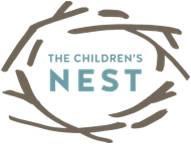 APPLICATION FOR EMPLOYMENTNAME: 	DATE:  	ADDRESS: 	CITY, STATE, ZIP  	DAYTIME PHONE NUMBER:  _______________ALTERNATE PHONE NUMBER (OPTIONAL):  	EMAIL ADDRESS:  	WHICH POSITION ARE YOU APPLYING FOR?  	HAVE YOU EVER BEEN CONVICTED OF A CRIME OTHER THAN A TRAFFIC VIOLATION?   	 IF YES, PLEASE EXPLAIN: ______________________________________________________________________________________________________________________________________________________PLEASE LIST THREE REFERENCES BELOW.  CAN NOT BE A FAMILY MEMBER.PLEASE LIST YOUR PREVIOUS EMPLOYMENT FOR THE LAST 5 YEARS. PLEASE SUBMIT THIS APPLICATION AND A CURRENT RESUME ONLINE AT: audubonchildren@gmail.comOR MAIL TO:   AUDUBON COUNTY EARLY CHILDHOOD ORGANIZATION, PO BOX 102, AUDUBON, IA 50025NAMERELATIONSHIPPHONE NUMBERHOW LONG HAVE YOU KNOWN THIS PERSON?EMPLOYERJOB TITLEDIRECT SUPERVISORDATES OF EMPLOYMENT